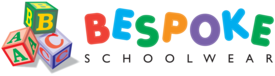 SUMMER UNIFORMIF YOU HAVENT YET TAKEN THE OPPORTUNITY TO ORDER ANY REMAINING UNIFORM FOR THE START OF SUMMER TERM WE WOULD ADVISE YOU TO DO SO AS SOON AS POSSIBLE.TO AVOID ANY DISAPPOINTMENT AND GIVE US THE BEST CHANCE TO REACT TO ANY SHORTFALLS IN STOCK LEVELS, CAUSED BY THE IMPACT OF THE PANDEMIC, WE PLEASE ASK YOU TO PURCHASE YOUR CHILD’S SUMMER TERM REQUIREMENTS BEFORE THURSDAY 1ST APRIL.ONLINE FREE DELIVERY ENDS ON THURSDAY 1ST APRILOUR ONSITE CLICK AND COLLECT SERVICE RESUMES ON TUESDAY 20TH APRIL(WE WILL BE AT THE SCHOOL ON TUESDAYS BETWEEN 3 TO 3:30pm)REGARDSJACQUIBESPOKE SCHOOLWEAR